.RIGHT TWINKLE, CROSS ¼ TURN, BACKSTEP BACK RIGHT, LEFT TOGETHER, RIGHT TOGETHER, LEFT TWINKLECROSS SIDE BEHIND, SLIDEFULL TURN RIGHT ROCK LEFT RECOVERREPEATCD available by post from:- Sapphire Entertainment, PO Box 156 Bognor Regis, West Sussex PO22 6YDNever & Forever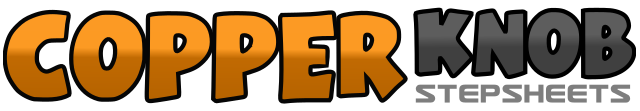 .......Count:24Wall:4Level:Beginner.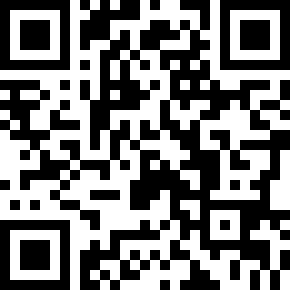 Choreographer:Rob Fowler (ES)Rob Fowler (ES)Rob Fowler (ES)Rob Fowler (ES)Rob Fowler (ES).Music:Never Ever & Forever - Lee Ann Womack & Mark WillsNever Ever & Forever - Lee Ann Womack & Mark WillsNever Ever & Forever - Lee Ann Womack & Mark WillsNever Ever & Forever - Lee Ann Womack & Mark WillsNever Ever & Forever - Lee Ann Womack & Mark Wills........1-2-3Cross right over left, step left diagonally forward left, bring right next to left then diagonally right4-5-6Cross left over right, make ¼ turn left step back right, step back left7-8-9Step back right, step left next to right, put weight back on right10-11-12Cross left over right, step right diagonally forward right, bring left next to right then diagonally forward left13-14-15Cross right in front of left, step left to left side, cross right behind left16-17-18Step long step to left on left, drag right to left, touch right next to left19-20-21Make ¼ turn right step on right, make ½ turn right step back left, make ¼ turn right stepping right to right side22-23-24Rock left over right, recover back on right, step left to left side